Junior Chess Club Coaching – an IntroductionSeminar 10:30 am – 12:00 August 9th, 2019 at the Irish Championships in the Talbot Hotel, Stillorgan. Facilitators: April Cronin and Brendan Buckley.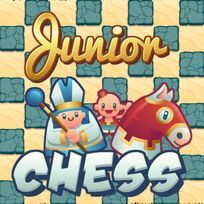 Ever thought about becoming a junior chess coach / school club organiser? Schools and chess clubs are looking for people who can help get chess programmes going for children. It’s an ideal part-time job for a chess-player who likes working with young people. We will show you how to organise your club competitions, give you ideas on a curriculum to follow, suggest a foolproof way to teach beginners, and advise on behaviour management, child protection, and equipment. We’ll also show you several excellent resources for coaching and organising.You’ll get a ICU certificate of attendance which you can show to any school or youth club you approach.See You There!!